Внеочередное  заседание                                                    28-го созыва                                                      РЕШЕНИЕ20   декабря    2022 года                                                            №200О внесении изменений в решение Совета сельского поселения Азяковский  сельсовет муниципального района Бураевский район Республики Башкортостан от 06 июня  2013 г. №175 «Об утверждении Положения о порядке применения взысканий за несоблюдение ограничений и запретов, требований о предотвращении или об урегулировании конфликта интересов и неисполнение обязанностей, установленных в целях противодействия коррупции в Администрации сельского поселения Азяковский  сельсовет муниципального района Бураевский район Республики Башкортостан»В соответствии  с требованиями ч.6 ст.27.1 Федерального закона от 02.03.2007г. №25-ФЗ «О муниципальной службе в Российской Федерации»  и ч.6 ст.8.1  Закона Республики Башкортостан  от 16.07.2007г. №453-з «О противодействии коррупции», Совет сельского поселения Азяковский  сельсовет муниципального района Бураевский район Республики Башкортостан решил:Внести следующие изменения в решение Совета сельского поселения Азяковский  сельсовет муниципального района Бураевский район Республики Башкортостан от 06  июня  2013 г. №175 «Об утверждении Положения о порядке применения взысканий за несоблюдение ограничений и запретов, требований о предотвращении или об урегулировании конфликта интересов и неисполнение обязанностей, установленных в целях противодействия коррупции в Администрации сельского поселения  Азяковский сельсовет муниципального района Бураевский район Республики Башкортостан»:         п.11 раздела 2  изложить в следующей редакции:«Копия распоряжения о применении к муниципальному служащему взыскания с указанием оснований его применения вручается муниципальному служащему под расписку в течение пяти рабочих дней  со дня издания соответствующего акта»Настоящее решение вступает в силу с момента подписания. Обнародовать настоящее решение путем размещения на официальном сайте и информационном стенде Администрации сельского поселения.Глава сельского поселения                                   А.Т.МухаяровБАШҠОРТОСТАН РЕСПУБЛИКАҺЫБОРАЙ РАЙОНЫ МУНИЦИПАЛЬРАЙОНЫНЫҢ ӘЗӘК АУЫЛ СОВЕТЫ
АУЫЛ БИЛӘМӘҺЕ СОВЕТЫ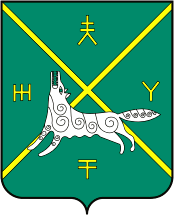 СОВЕТ СЕЛЬСКОГО ПОСЕЛЕНИЯ АЗЯКОВСКИЙ СЕЛЬСОВЕТ МУНИЦИПАЛЬНОГО  РАЙОНРЕСПУБЛИКИ БАШКОРТОСТАН